Szanowni Państwo,z rekomendacją  Zastępcy Dyrektora Departamentu Wychowania i Edukacji Włączającej MEiN, Pani Elżbiety Neroj  uprzejmie informujemy, że w najbliższym czasie planowana jest kolejna edycja bezpłatnych kwalifikacyjnych Studiów Podyplomowych Wczesne wspomaganie rozwoju dziecka i wsparcia rodziny, adresowanych 
do czynnych nauczycieli, a organizowanych przez Uniwersytet Gdański wspólnie z  Ministerstwem Edukacji 
i Nauki.Studia te:rozpoczną się w maju 2023 r. i będą trwać do końca 2024 r. (łącznie 4 semestry),obejmą 50 słuchaczy,będą realizowane w formie hybrydowej (większość zajęć na uczelni, część online),są bezpłatne, całkowicie finansowane przez Ministerstwo Edukacji i Nauki,mają charakter kwalifikacyjny, będą realizowane według programu ministerstwa.Formalnym warunkiem przyjęcia na ww. studia podyplomowe będą łącznie:ukończone studia wyższe z pedagogiki (w tym wczesnej edukacji) lub pedagogiki specjalnej lub psychologii lub logopedii lub w zakresie fizjoterapii;posiadane przygotowanie pedagogiczne;aktualne zatrudnienie na stanowisku nauczyciela. Dodatkowym kryterium przyjęcia będzie kolejność rejestracji – w czasie procesu rekrutacji - w systemie IRK (Internetowa Rejestracja Kandydatów).Wstępne zgłoszenia (wraz z adresem mailowym osoby zainteresowanej) prosimy przysyłać - do 10.04.2023 - na adres mailowy: karolina.malenda@ug.edu.plZgłoszenie to nie zastąpi formalnego udziału w procesie rekrutacji, natomiast pozwoli nam na szybkie powiadomienie zainteresowanych o terminie i szczegółach rekrutacji. Ilość zgłoszeń z jednej placówki nie jest ograniczona. Z poważaniemprof. dr hab. Amadeusz KrauseKierownik Zakładu Pedagogiki Specjalnej Karolina Malenda-Raszkiewiczspecjalista ds. administracjitel. (58) 523-42-50, karolina.malenda@ug.edu.plInstytut PedagogikiWydział Nauk Społecznych 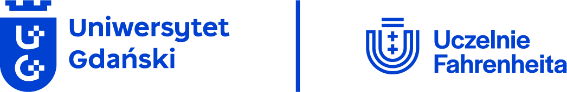 